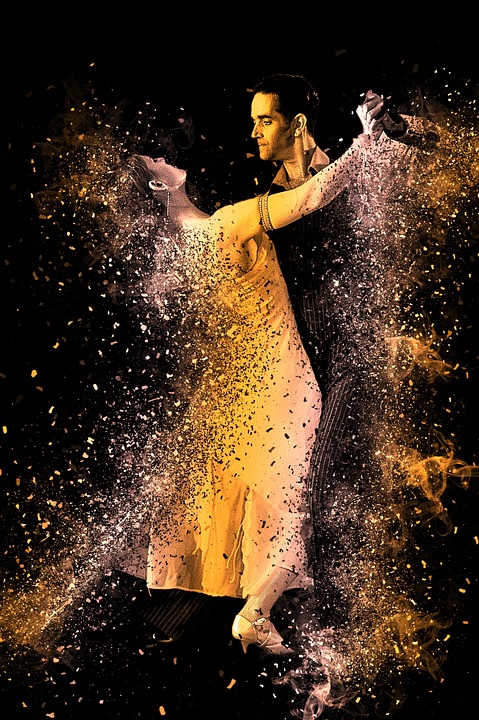                          Crash-Kurs Disco-Fox 19:00    -   19:30                     für Kinder, Eltern, Jugendliche und Erwachsene